              Rzeszów, 26 maja 2022 r.WT.2370.3.2022INFORMACJA  O ZAPYTANIACH  WYKONAWCÓWWRAZ  Z  WYJAŚNIENIAMI ZAMAWIAJĄCEGOdot.: postępowania o udzielenie zamówienia publicznego, numer sprawy: WT.2370.3.2022W odpowiedzi na skierowane do Zamawiającego zapytania dotyczące treści specyfikacji warunków zamówienia informujemy:Pytanie 1 Część 1,  Pkt. 2.20. W kabinie załogi pojazdu umieszczone i zamocowane 3 szt. ładowarek 
z ręcznymi latarkami elektrycznymi kątowymi w wykonaniu EX. Latarka o wadze nie większej niż 0,6 kg.,(waga liczona z akumulatorem) wyposażona w źródło światła typu LED, czas świecenia w trybie wysokiej mocy min. 3,5godz. a w trybie oszczędnym nie mniej niż 13 godz., przy czym tryb oszczędny nie może być mniejszy niż 50% trybu wysokiej mocy. Moc świecenia nie mniejsza niż 170 lumenów. Latarka wyposażona w klips umożliwiający zaczepienie latarki na elementach umundurowania strażaka. W zestawie ładowarka 230V. IP nie mniejsze niż 54.Pytanie:Według stanu mojej wiedzy na rynku nie istnieje latarka spełniająca powyższą specyfikację techniczną, w związku z tym czy Zamawiający dopuści latarkę o czasie pracy w trybie oszczędnym wynoszącym 10 godzin zamiast wymaganych 13 godzin?Odpowiedź 1 Zamawiający dopuszcza zaproponowanego rozwiązania.Pytanie 2Część 2. Pkt. 2.20.W kabinie załogi pojazdu umieszczone i zamocowane 3 szt. ładowarek z ręcznymi latarkami elektrycznymi kątowymi w wykonaniu EX. Latarka o wadze nie większej niż 0,6 kg.,(waga liczona z akumulatorem) wyposażona w źródło światła typu LED, czas świecenia w trybie wysokiej mocy min. 3,5godz. a w trybie oszczędnym nie mniej niż 13 godz., przy czym tryb oszczędny nie może być mniejszy niż 50% trybu wysokiej mocy. Moc świecenia nie mniejsza niż 170 lumenów. Latarka wyposażona w klips umożliwiający zaczepienie latarki na elementach umundurowania strażaka. W zestawie ładowarka 230V. IP nie mniejsze niż 54.Pytanie:Według stanu mojej wiedzy na rynku nie istnieje latarka spełniająca powyższą specyfikację techniczną, w związku z tym czy Zamawiający dopuści latarkę o czasie pracy w trybie oszczędnym wynoszącym 10 godzin zamiast wymaganych 13 godzin?Odpowiedź 2Zamawiający dopuszcza zaproponowanego rozwiązania.Pytanie 3 Czy zamawiający dopuści w punkcie 6.1.1 dostarczenie agregatu zasilającego o pojemności 3 l oleju hydraulicznego? Powyższa objętość oleju znacząco przewyższa zapotrzebowanie na olej urządzeń, przy zapewnieniu pracy dwóch urządzeń.Odpowiedź 3Zamawiający dopuszcza zaproponowanego rozwiązania.Pytanie 4 W punkcie 6.1.4 Zamawiający wymaga nożyc o sile cięcia 1700 kN oraz oświetleniem w rękojeści. Dane parametry spełnia jedne producent sprzętu z jednym modelem urządzenia. Czy Zamawiający zgodzi się dopuścić nożyce bez oświetlenia o sile cięcia min 1100 kN, spełniające pozostałe wymagania Zamawiającego? Nożyce o powyższych parametrach spełniają w zupełności swoją rolę w pracy w ratownictwie technicznym.Odpowiedź 4Zamawiający podtrzymuje wymagania dotyczące siły cięcia nożyc. Jednocześnie dopuszcza zaoferowanie nożyc bez oświetlenia. Pytanie 5 W punktach 6.1.5 oraz 6.1.6 wymaga sprzętu, który może dostarczyć jeden producent. Czy Zamawiający zgodzi się dopuścić rozpieracze kolumnowe o sile rozpierania analogicznie 137 kN oraz 124 kN, aby zapewnić konkurencyjność?Odpowiedź 5Zamawiający dopuszcza rozpieracze o sile rozpierania analogicznie  137 kN i 124 kN spełniające pozostałe  wymagania pkt 6.1.5. i 6.1.6 załącznika nr 1.1. i 1.2. do SWZ.Pytanie 6 W punkcie 6.1.7 Czy zamawiający dopuści łańcuchy nie potrzebujące adapterów do montażu w rozpieraczu kolumnowym?Odpowiedź 6Zamawiający dopuszcza również zaproponowane rozwiązaniePytanie 7 W punkcie 6.2 Zamawiający wymaga dostarczenia technologii stosowanej przez jednego producenta. Czy, by zwiększyć konkurencyjność Zamawiający dopuści zastosowanie ładowania baterii poza urządzeniem?Odpowiedź 7Zamawiający  dopuszcza zaproponowanego rozwiązanie.Pytanie 8Czy w punkcie 6.2.1 dopuści nożyce typu CC o sile ciecia min. 1100 kN i rozwarciu min. 200 mm z oświetleniem w obudowie? Siła zapewniona przez nożyce wraz z rozwarciem, umożliwia przeprowadzania akcji z jakimi najczęściej spotyka się w ratownictwie technicznymOdpowiedź 8Zamawiający nie dopuszcza zaproponowanego rozwiązania i podtrzymuje zapisy SWZ.Pytanie 9Czy w punkcie 6.2.2 Zamawiający dopuści nożyco-rozpieracz o min sile rozpierania 38 kN spełniający pozostałe wymagania?Odpowiedź 9Zamawiający dopuszcza w pkt 6.2.2 zaoferowanie nożyco – rozpieracza o sile rozpierania 
38 kN.Pytanie 10Czy zamawiający dopuści rozpieracz kolumnowy w punkcie 6.2.4 o sile rozpierania 1 tłoka 127 kN i całkowitym skoku tłoków 780 mm, bez przedłużki z punktu 6.2.5 spełniający pozostałe wymagania?Odpowiedź 10Zamawiający nie dopuszcza zaproponowanego rozwiązania i podtrzymuje zapisy SWZ.Pytanie 11Czy zamawiający dopuści , aby narzędzia pomocnicze były tylko zasilane za pomocą pompki ręcznej przeznaczonej do tych urządzeń? Są to narzędzia precyzyjne wymagające pełnej kontroli nad ich pracą.Odpowiedź 11Zamawiający dopuszcza zasilanie narzędzi pomocniczą pompką ręczną. Jednocześnie podtrzymuje wymagania zasilania narzędzia z pkt 6.3.5 załącznika nr 1.1. i 1.2. do SWZ.Pytanie 12W punkcie 6.3.1 czy zamawiający dopuści klin o sile min 140 kN z możliwością użycia 
w szczelinie 5mm?Odpowiedź 12Zamawiający dopuszcza zaproponowane rozwiązanie.Pytanie 13Czy w punkcie 6.3.5 zamawiający dopuści wyważacz do drzwi z pompką ręczna która może zasilić urządzenia pomocnicze z punktu 6.3 spakowane w walizkę?Odpowiedź 13Zamawiający  nie dopuszcza zaproponowanego rozwiązania  i podtrzymuje zapisy SWZ.Pytanie 14Dotyczy pkt. 3.1 załącznika nr 1.1 i 1.2 do SWZ: Czy Zamawiający dopuści żuraw o kącie obrotu wokół osi pionowej min. 4000?Odpowiedź 14Zamawiający dopuszcza również zaproponowane rozwiązanie techniczne i zmienia zapis pkt. 3.1 załącznika nr 1.1. i 1.2. do SWZ na zapis:„Obrót żurawia wokół osi pionowej – min. 4000”Powyższe wyjaśnienia należy uwzględnić w przygotowanej przez Wykonawcę ofercie.Do wiadomości:Uczestnicy postępowania 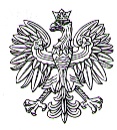 PODKARPACKI KOMENDANT  WOJEWÓDZKIPAÑSTWOWEJ STRAŻY POŻARNEJ35-016 Rzeszów, ul. Mochnackiego 4PODKARPACKI KOMENDANT WOJEWÓDZKIPAŃSTWOWEJ STRAŻY POŻARNEJZ up. st. bryg. mgr inż. Daniel DRYNIAKZASTĘPCA PODKARPACKIEGO KOMENDANTA WOJEWÓDZKIEGO